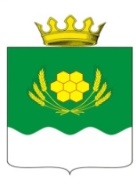 АДМИНИСТРАЦИЯ КУРТАМЫШСКОГО МУНИЦИПАЛЬНОГО ОКРУГА КУРГАНСКОЙ ОБЛАСТИРАСПОРЯЖЕНИЕот 28.02.2024 г. № 206-р               г. КуртамышОб утверждении Регламента по реализации полномочий администратора доходов бюджета по взысканию дебиторской задолженности по платежам в бюджет, пеням и штрафам по ним Администрации Куртамышского муниципального округа Курганской области           В соответствии со статьей 47.2 Бюджетного кодекса Российской Федерации, постановлением Правительства Российской Федерации от 6 мая 2016 года №393 «Об общих требований к порядку реализации полномочий администратора доходов бюджета по взысканию дебиторской задолженности по платежам в бюджет, пеням и штрафам по ним» Администрация Куртамышского муниципального округа Курганской областиОБЯЗЫВАЕТ:1. Утвердить Регламент по реализации полномочий администратора доходов бюджета по взысканию дебиторской задолженности по платежам в бюджет, пеням и штрафам по ним Администрации Куртамышского муниципального округа Курганской области согласно приложению.2. Опубликовать настоящее распоряжение на официальном сайте Администрации Куртамышского муниципального округа Курганской области.  3.  Настоящее распоряжение вступает в силу с момента опубликования и распространяется на правоотношения с 1 января 2024 года.           4. Контроль за выполнением настоящего распоряжения возложить на управляющего делами - руководителя аппарата Администрации Куртамышского муниципального округа Курганской области. Глава Куртамышского муниципального округаКурганской области                                                                                       А.Н. ГвоздевБарковская И.В.21772Разослано по списку (см.оборот)Регламентпо реализации полномочий администратора доходов бюджета по взысканию дебиторской задолженности по платежам в бюджет, пеням и штрафам по ним Администрации Куртамышского муниципального округа Курганской области1. Общие положения1. Регламент по реализации полномочий администратора доходов бюджета  по взысканию дебиторской задолженности по платежам в бюджет, пеням и штрафам по ним Администрации Куртамышского муниципального округа Курганской области (далее - Регламент) разработан в целях реализации комплекса мер, направленных на взыскание дебиторской задолженности по платежам в бюджет, пеням и штрафам по ним, сроки реализации таких мероприятий, ответственных за проведение данных мероприятий в  Администрации Куртамышского муниципального округа Курганской области (далее - Администрация).2. Регламент устанавливает порядок работы при осуществлении Администрации полномочий администратора доходов бюджета по взысканию дебиторской задолженности по доходам.Администрацией, МКУ «Центр бухгалтерского учета Куртамышского муниципального округа Курганской области» (по согласованию) осуществляются мероприятия по недопущению образования просроченной дебиторской задолженности по доходам и выявлению факторов, влияющих на образование просроченной дебиторской задолженности по доходам, а также мероприятия по урегулированию дебиторской задолженности по доходам в досудебном порядке (со дня истечения срока уплаты соответствующего платежа в бюджет (пеней, штрафов) до начала работы по их принудительному взысканию) и мероприятия по принудительному взысканию дебиторской задолженности по доходам (в судебном порядке и в рамках исполнительного производства). 3. Понятия и определения, используемые в Регламенте, понимаются в значении, используемом законодательством Российской Федерации, если иное не предусмотрено Регламентом.4. Порядок обмена информацией (первичными учетными документами) между МКУ «Центр бухгалтерского учета Куртамышского муниципального округа Курганской области» (по согласованию) и Администрацией определяется распоряжением или графиком документооборота.2. Мероприятия по недопущению образования просроченнойдебиторской задолженности по доходам5. В целях недопущения образования просроченной дебиторской задолженности по доходам, а также выявлению фактов, влияющих на образование просроченной дебиторской задолженности по доходам Администрация проводит следующие мероприятия:1) осуществляет контроль за полнотой и своевременностью осуществления платежей в бюджет Куртамышского муниципального округа Курганской области, пеням и штрафам по ним по закрепленным источникам доходов бюджета Куртамышского муниципального округа Курганской области (далее - бюджет округа) за Администрацией, как за администратором доходов бюджета округа, в том числе:- за фактическим зачислением платежей в бюджет округа в размерах и сроки, установленные законодательством Российской Федерации, договором (контрактом, соглашением) – Администрация, МКУ «Центр бухгалтерского учета Куртамышского муниципального округа Курганской области» (по согласованию); - за погашением (квитированием) начислений соответствующими платежами, являющимися источниками формирования доходов бюджетов бюджетной системы Российской Федерации, в Государственной информационной системе о государственных и муниципальных платежах, предусмотренной статьей 213 Федерального закона от 27 июля 2010 года № 210-ФЗ «Об организации предоставления государственных и муниципальных услуг»  (далее - ГИС ГМП), за исключением платежей, являющихся источниками формирования доходов бюджетов бюджетной системы Российской Федерации, информация, необходимая для уплаты которых, включая подлежащую уплате сумму, не размещается в ГИС ГМП,  перечень которых утвержден приказом Министерства финансов Российской Федерации от 25 декабря 2019 года № 250н «О перечне платежей, являющихся источниками формирования доходов бюджетов бюджетной системы Российской Федерации, информация, необходимая для уплаты которых, включая подлежащую уплате сумму, не размещается в Государственной информационной системе о государственных и муниципальных платежах»  - МКУ «Центр бухгалтерского учета Куртамышского муниципального округа Курганской области» (по согласованию);- за исполнением графика платежей в связи с предоставлением отсрочки или рассрочки уплаты платежей и погашением дебиторской задолженности по доходам, образовавшейся в связи с неисполнением графика уплаты платежей в бюджет округа, а также за начислением процентов за предоставленную отсрочку или рассрочку и пени (штрафы) за просрочку уплаты платежей в бюджет округа в порядке и случаях, предусмотренных законодательством Российской Федерации - МКУ «Центр бухгалтерского учета Куртамышского муниципального округа Курганской области» (по согласованию);- за своевременным отражением в бюджетном учете операций по начислению, увеличению (уменьшению) дебиторской задолженности по доходам - МКУ «Центр бухгалтерского учета Куртамышского муниципального округа Курганской области» (по согласованию); 2) предоставляет информацию о платежных реквизитах Администрации для уплаты плательщиками платежей, а в случае изменения платежных реквизитов Администрации незамедлительно информирует об этом плательщиков платежей - МКУ «Центр бухгалтерского учета Куртамышского муниципального округа Курганской области» (по согласованию); 3) проводит сверку отчетных данных по поступлениям всех платежей в бюджет округа с Управлением Федерального казначейства по Курганской области - МКУ «Центр бухгалтерского учета Куртамышского муниципального округа Курганской области» (по согласованию);4) проводит уточнение невыясненных поступлений в течение трех рабочих дней после установления принадлежности платежа - МКУ «Центр бухгалтерского учета Куртамышского муниципального округа Курганской области» (по согласованию);5) осуществляет сбор и анализ информации о дебиторской задолженности по доходам и предоставляет ее в Комиссию по поступлению и выбытию активов Администрации – Администрация, МКУ «Центр бухгалтерского учета Куртамышского муниципального округа Курганской области» (по согласованию);6) на основании утвержденного акта Комиссии по поступлению и выбытию активов Администрации отражает в бюджетном учете: - отнесение дебиторской задолженности по доходам к сомнительной - МКУ «Центр бухгалтерского учета Куртамышского муниципального округа Курганской области» (по согласованию);- признание дебиторской задолженности по доходам безнадежной к взысканию - МКУ «Центр бухгалтерского учета Куртамышского муниципального округа Курганской области» (по согласованию);   - списание задолженности с балансового (забалансового учета) - МКУ «Центр бухгалтерского учета Куртамышского муниципального округа Курганской области» (по согласованию);    7) осуществляет контроль за уплатой административных штрафов, вынесенных на основании постановлений об административных правонарушениях - Администрация;   8) проводит иные мероприятия в целях недопущения образования просроченной дебиторской задолженности по доходам, выявления факторов, влияющих на образование просроченной дебиторской задолженности по доходам - Администрация, МКУ «Центр бухгалтерского учета Куртамышского муниципального округа Курганской области» (по согласованию);9) производит расчет неустоек (штрафов, пеней) в случае просрочки исполнения, неисполнения или ненадлежащего исполнения поставщиком (подрядчиком, исполнителем) обязательств, предусмотренных контрактом (договором) - Администрация.   6. Администрация в рамках реализации мероприятий по недопущению образования просроченной дебиторской задолженности по доходам проводит мониторинг финансового (платежного) состояния должников, в том числе при проведении мероприятий по инвентаризации дебиторской задолженности по доходам, в частности на предмет наличия сведений о взыскании с должника денежных средств в рамках исполнительного производства, наличия сведений о возбуждении в отношении должника дела о банкротстве. Мониторинг включает в себя мероприятия по: - проверке сведений о взыскании с должника денежных средств в рамках исполнительного производства (отслеживание поступлений в бюджет денежных средств, запросы судебным приставам-исполнителям, сверка данных с Управлением Федеральной службы судебных приставов Российской Федерации по Курганской области);- уточнение сведений о возбуждении в отношении должника дела о банкротстве, ликвидации организации (уточнение данных в информационных системах общего доступа - ЕГРЮЛ, ЕГРИП, Едином федеральном реестре сведений о банкротстве, работа с поступающей информацией). 7. Целью мониторинга является: - организация работы с дебиторской задолженностью;- выявление отклонений дебиторской задолженности на текущую дату от задолженности на начало отчетного периода; - выявление и анализ причин возникновения и увеличения дебиторской задолженности, в том числе просроченной дебиторской задолженности;	- своевременное принятие мер, направленных на недопущение увеличения дебиторской задолженности. 3. Мероприятия по урегулированию дебиторской задолженностипо доходам в досудебном порядке8. Мероприятия по урегулированию дебиторской задолженности по доходам в досудебном порядке (со дня истечения срока уплаты соответствующего платежа в бюджет округа (пеней, штрафов) до начала работы по их принудительному взысканию) включают в себя:1) направление требования должнику о погашении образовавшейся задолженности (в случаях, когда денежное обязательство не предусматривает срок его исполнения и не содержит условия, позволяющего определить этот срок, а равно в случаях, когда срок исполнения обязательства определен моментом востребования);2) направление претензии должнику о погашении образовавшейся задолженности в досудебном порядке в установленный законом или договором (контрактом, соглашением) срок досудебного урегулирования в случае, когда претензионный порядок урегулирования спора предусмотрен процессуальным законодательством Российской Федерации, договором (контрактом, соглашением);3) рассмотрение вопроса о возможности расторжения договора (контракта, соглашения), предоставления отсрочки (рассрочки) платежа, реструктуризации дебиторской задолженности по доходам в порядке и случаях, предусмотренных законодательством Российской Федерации;4) направление, в случае возникновения процедуры банкротства должника, требований по денежным обязательствам в порядке, в сроки и в случаях, предусмотренных законодательством Российской Федерации о банкротстве;5) осуществление контроля за поступлением доходов в бюджет округа, в частности, при нарушении контрагентом условий договора (контракта) по уплате денежных средств с задолженностью.  При выявлении в ходе указанного контроля нарушений контрагентом условий договора (контракта) по уплате денежных средств с задолженностью, в срок не позднее 30 календарных дней с момента образования просроченной дебиторской задолженности производится расчет задолженности и направляется должнику требование (претензия) о погашении задолженности в течение пятнадцати дней с приложением расчета задолженности по пеням и штрафам. Требование (претензия) об имеющейся просроченной дебиторской задолженности и пени направляется в адрес должника по почте заказным письмом или в ином порядке, установленном законодательством Российской Федерации или договором (контрактом, соглашением). 6) при добровольном исполнении обязательств в срок, указанный в требовании (претензии), претензионная работа в отношении должника прекращается.4. Мероприятия по принудительному взысканию дебиторской задолженности по доходам9. При отсутствии добровольного исполнения требования (претензии) должником в установленный для погашения задолженности срок взыскание задолженности производится в судебном порядке.10. Взыскание просроченной дебиторской задолженности в судебном порядке осуществляется в сроки и в порядке, установленными действующим законодательством Российской Федерации.  11. Администрация подготавливает и направляет исковое заявление о взыскании просроченной дебиторской задолженности в суд с соблюдением требований о подсудности и подведомственности, установленных законодательством Российской Федерации, а так же обеспечивает сопровождение дела в суде первой инстанции по взысканию дебиторской задолженности по доходам, а при необходимости (целесообразности и наличия законных оснований) - обжалование в судах апелляционной и кассационной инстанциях в сроки, определяемые в соответствии с процессуальным законодательством. 12.  При принятии судом решения о полном (частичном) отказе в удовлетворении заявленных требований финансовым отделом, обеспечивается принятие исчерпывающих мер по обжалованию судебных актов при наличии к тому оснований.5. Мероприятия по взысканию просроченной дебиторской задолженности в рамках исполнительного производства13. В течение десяти рабочих дней со дня поступления исполнительного документа Администрация направляет его для принудительного исполнения в порядке, установленном действующим законодательством, а при наличии актуальных сведений о счетах должника в кредитной организации, направляет исполнительный документ в соответствующую кредитную организацию. 14.  На стадии принудительного исполнения органами взыскания судебных актов о взыскании просроченной дебиторской задолженности с должника Администрация осуществляет информационное взаимодействие с органами взыскания, в том числе проводит следующие мероприятия:1) направляет в органы взыскания заявления (ходатайства) о предоставлении информации о ходе исполнительного производства, в том числе:- о мероприятиях, проведенных должностными лицами органов взыскания по принудительному исполнению судебных актов на стадии исполнительного производства;- об изменении наименования должника (для граждан - фамилия, имя, отчество (при его наличии); для организаций - наименование и юридический адрес);- о сумме непогашенной задолженности по исполнительному документу;- о наличии данных об объявлении розыска должника, его имущества;- об изменении состояния счета/счетов должника, имуществе и правах имущественного характера должника на дату запроса;2) организует и проводит рабочие встречи с органами взыскания о результатах работы по исполнительному производству;3) осуществляет мониторинг соблюдения сроков взыскания просроченной дебиторской задолженности в рамках исполнительного производства, установленных Федеральным законом от 2 октября 2007 года № 229-ФЗ «Об исполнительном производстве».4) проводит мониторинг эффективности взыскания просроченной дебиторской задолженности в рамках исполнительного производства.15. При установлении фактов неправомерных действий (бездействий) должностных лиц обеспечивается принятие исчерпывающих мер по обжалованию актов государственных органов (организаций) и должностных лиц при наличии к тому оснований. 6. Мероприятия по наблюдению (в том числе за возможностью взыскания дебиторской задолженности по доходам в случае изменения имущественного положения должника) за платежеспособностью должника в целях обеспечения исполнения дебиторской задолженности по доходам 16. Администрация обеспечивает ежемесячную проверку наличия введенной процедуры ликвидации должника, и при выявлении факта принятия должником решения о ликвидации - направление заявления ликвидатору (ликвидационной комиссии) о включении дебиторской задолженности в реестр требований кредиторов. 17. Администрация обеспечивает ежемесячную проверку наличия рассматриваемого в отношении должника дела о банкротстве, и при выявлении факта принятого заявления о признании должника банкротом - направление заявления конкурсного кредитора для включения требований в реестр требований кредиторов.  Управляющий делами - руководитель аппаратаАдминистрации Куртамышскогомуниципального округа Курганскойобласти                                                                                                       Г.В. Булатова Приложениек распоряжению Администрации    Куртамышского муниципального округа Курганской области от 28.02.2024 года № 206-р «Об утверждении Регламента по реализации полномочий администратора доходов бюджета по взысканию дебиторской задолженности по платежам в бюджет, пеням и штрафам по ним Администрации Куртамышского муниципального округа Курганской области»